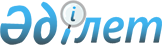 О некоторых вопросах кредитования местных бюджетов в целях обеспечения сельхозтоваропроизводителей горюче- смазочными материалами на период проведения весенне- полевых и уборочных работ 2001 годаПостановление Правительства Республики Казахстан от 18 апреля 2001 года N 503



          В целях поддержки отечественных сельхозтоваропроизводителей в период 
проведения весенне-полевых и уборочных работ 2001 года Правительство 
Республики Казахстан постановляет:




          1. Утвердить прилагаемые правила кредитования местных бюджетов на 
организацию проведения весенне-полевых и уборочных работ 2001 года.




          2. Акимам Акмолинской, Актюбинской, Восточно-Казахстанской, 
Западно-Казахстанской, Карагандинской, Костанайской, Павлодарской, 
Северо-Казахстанской областей:




          представить в Министерство финансов Республики Казахстан, 
Министерство сельского хозяйства Республики Казахстан решения 
соответствующих маслихатов, предусматривающие в областных бюджетах на 2001 
год поступление и погашение по кредитам, полученным согласно пункту 4 
настоящего постановления, а также бюджетные программы по кредитованию 
сельхозтоваропроизводителей на приобретение горюче-смазочных материалов, 
семян, удобрений, гербицидов, запасных частей для сельскохозяйственных 
машин, аренду или покупку сельскохозяйственной техники; 




          разработать и утвердить внутренние правила, предусматривающие 
механизм кредитования сельхозтоваропроизводителей на приобретение 
горюче-смазочных материалов, семян, удобрений, гербицидов, запасных частей 
для сельскохозяйственных машин, аренду или покупку сельскохозяйственной 
техники для проведения весенне-полевых и уборочных работ. 
<*>



          Сноска. В пункт 2 внесены изменения - постановлением Правительства РК 
от 18 мая 2001 г. N 652  
 P010652_ 
 .




          3. Разрешить акимам указанных областей заимствовать средства, 
выделяемые из республиканского бюджета на кредитование 
сельхозтоваропроизводителей для проведения весенне-полевых и уборочных 
работ согласно пункту 4 настоящего постановления.




          4. При условии выполнения пункта 2 настоящего постановления 
Министерству финансов Республики Казахстан выделить акимам указанных 
областей кредиты на организацию проведения весенне-полевых и уборочных 
работ в сумме 3 572 000 000 (три миллиарда пятьсот семьдесят два миллиона) 
тенге из средств, предусмотренных на эти цели в республиканском бюджете на 
2001 год Министерству сельского хозяйства Республики Казахстан, на 
условиях, определенных правилами, утвержденными настоящим постановлением, 
в том числе акимам:




          Акмолинской области - 906 700 000 (девятьсот шесть миллионов семьсот 
тысяч) тенге;




          Актюбинской области - 152 000 000 (сто пятьдесят два миллиона) тенге;




          Восточно-Казахстанской области - 200 000 000 (двести миллионов) тенге;




          Западно-Казахстанской области - 146 600 000 (сто сорок шесть 
миллионов шестьсот тысяч) тенге;




          Карагандинской области - 186 700 000 (сто восемьдесят шесть миллионов 
семьсот тысяч) тенге;




          Костанайской области - 920 000 000 (девятьсот двадцать миллионов) 
тенге;




          Павлодарской области - 140 000 000 (сто сорок миллионов) тенге;




          Северо-Казахстанской области - 920 000 000 (девятьсот двадцать 
миллионов) тенге.




          5. Министерству финансов Республики Казахстан, Министерству сельского 
хозяйства Республики Казахстан обеспечить контроль за целевым 
использованием выделенных средств.




          6. Контроль за исполнением настоящего постановления возложить на 
Первого-заместителя Премьер-Министра Республики Казахстан Ахметова Д.К. 




          7. Настоящее постановление вступает в силу со дня вступления в силу 
Закона Республики Казахстан "О внесении изменений и дополнений в Закон 
Республики Казахстан "О республиканском бюджете на 2001 год".





     Премьер-Министр
     Республики Казахстан 

                                            Утверждены



                                            постановлением Правительства 
                                            Республики Казахстан
                                            от 18 апреля 2001 года N 503











                          Правила кредитования местных бюджетов на организацию 




                        проведения весенне-полевых и уборочных работ 2001 года








          1. Настоящие правила определяют порядок и условия предоставления 
кредитов, предусмотренных Законом Республики Казахстан от 22 декабря 2000 
года  
 Z000131_ 
  "О республиканском бюджете на 2001 год" по бюджетной 
программе 84 "Кредитование местных бюджетов на организацию проведения 
весенне-полевых и уборочных работ" администратора 212 "Министерство 
сельского хозяйства Республики Казахстан" (далее - Кредиты) в сумме 3 572 
000 000 (три миллиарда пятьсот семьдесят два миллиона) тенге.




          2. Кредиты в сумме 3 572 000 000 (три миллиарда пятьсот семьдесят два 
миллиона) тенге выделяются областным бюджетам на условиях возвратности, 
платности, срочности и обеспеченности по ставке вознаграждения 9,4% 
годовых сроком до 1 декабря 2001 года для последующего кредитования 
сельхозтоваропроизводителей по нулевой ставке вознаграждения на 
приобретение горюче-смазочных материалов (ГСМ), семян, удобрений, 
гербицидов, запасных частей для сельскохозяйственных машин, аренду или 
покупку сельскохозяйственной техники. 
<*>



          Сноска. В пункт 2 внесены изменения - постановлением Правительства РК 
от 18 мая 2001 г. N 652  
 P010652_ 
 .




          3. Акимы соответствующих областей обеспечивают целевое использование 
выделенных Кредитов и их своевременный возврат в республиканский бюджет.




          4. Министерство сельского хозяйства Республики Казахстан и 
Министерство финансов Республики Казахстан заключают с акимами 
соответствующие кредитные соглашения (далее - Кредитные соглашения).




          5. Выделение кредитов областным бюджетам за счет средств бюджетной 
программы 84 "Кредитование местных бюджетов на организацию проведения 
весенне-полевых и уборочных работ" осуществляется Министерством финансов 
Республики Казахстан путем переноса плановых назначений с указанной 
программы на соответствующие бюджетные программы кредитования местных 
бюджетов, администраторами которых устанавливаются акимы соответствующих 
областей.




          6. Акимы зачисляют суммы выделяемых Кредитов в соответствующие 
областные бюджеты.




          7. В качестве способа обеспечения исполнения обязательств по 
Кредитным соглашениям акимы областей представляют в Министерство финансов 
Республики Казахстан и Министерство сельского хозяйства Республики 
Казахстан решения соответствующих маслихатов, предусматривающие в 
областных бюджетах на 2001 год поступление, погашение и выплату 
вознаграждения по Кредитам с определением соответствующих местных программ 
не секвестрируемыми в течение 2001 года, а также бюджетные программы по 
кредитованию сельхозтоваропроизводителей на приобретение ГСМ, семян, 
удобрений, гербицидов, запасных частей для сельскохозяйственных машин, 
аренду или покупку сельскохозяйственной техники. 
<*>



          Сноска. В пункт 7 внесены изменения - постановлением Правительства РК 
от 18 мая 2001 г. N 652  
 P010652_ 
 .




          8. В случае невозврата в установленные сроки Кредитов, Министерство 
финансов Республики Казахстан приостанавливает все расходные операции по 
текущим счетам соответствующего областного бюджета для осуществления 
списания суммы непогашенного долга в порядке, определяемом Министерством 
финансов Республики Казахстан.




          9. Контроль за целевым использованием Кредитов осуществляют 




Министерство финансов Республики Казахстан и Министерство сельского 
хозяйства Республики Казахстан.
     10. Контроль за своевременным возвратом в республиканский бюджет 
Кредитов осуществляет Министерство сельского хозяйства Республики 
Казахстан и Министерство финансов Республики Казахстан.
     11. В случае обнаружения нецелевого использования акимами Кредитов, к 
ним применяются санкции в установленном законодательством порядке.
     12. Возврат Кредитов производится акимами в республиканский бюджет в 
установленный срок.
     
     
     (Специалисты: Мартина Н.А.,
                   Умбетова А.М.) 
      
      


					© 2012. РГП на ПХВ «Институт законодательства и правовой информации Республики Казахстан» Министерства юстиции Республики Казахстан
				